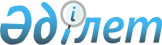 Об организации и обеспечении приписки граждан Республики Казахстан мужского пола, которым в год приписки исполняется семнадцать лет, к призывному участку Сарыкольского районаРешение акима Сарыкольского района Костанайской области от 1 декабря 2010 года № 7. Зарегистрировано Управлением юстиции Сарыкольского района Костанайской области 5 января 2011 года № 9-17-107

      В соответствии с подпунктом 13) пункта 1 статьи 33 Закона Республики Казахстан "О местном государственном управлении и самоуправлении в Республике Казахстан" от 23 января 2001 года и на основании пункта 3 статьи 17 Закона Республики Казахстан "О воинской обязанности и воинской службе" от 8 июля 2005 года РЕШИЛ:



     1. Организовать и обеспечить с января по март 2011 года приписку граждан Республики Казахстан мужского пола, которым в год приписки исполняется семнадцать лет, к призывному участку государственного учреждения "Отдел по делам обороны Сарыкольского района Костанайской области".



      2. Рекомендовать главному врачу государственного коммунального казенного предприятия "Сарыкольская центральная районная больница" (по согласованию) совместно с государственным учреждением "Отдел по делам обороны Сарыкольского района Костанайской области" (по согласованию) обеспечить мероприятия по приписке.



      3. Государственному учреждению "Отдел внутренних дел Сарыкольского района Департамента внутренних дел Костанайской области Министерства внутренних дел Республики Казахстан" (по согласованию) в период приписки юношей к призывному участку осуществлять розыск и задержание лиц, уклоняющихся от выполнения воинской обязанности.



      4. Акимам сельских округов и поселка Сарыколь обеспечить своевременное прибытие юношей в государственное учреждение "Отдел по делам обороны Сарыкольского района Костанайской области" для прохождения приписки к призывному участку и оказывать помощь в принятии допризывников на воинский учет.



      5. Контроль за выполнением настоящего решения возложить на заместителя акима района Дутпаева С.М.



      6. Настоящее решение вводится в действие по истечении десяти календарных дней после дня его первого официального опубликования.      Аким Сарыкольского района                  К. Габдулин      СОГЛАСОВАНО      Главный врач государственного коммунального

      казенного предприятия "Сарыкольская

      центральная районная больница"

      ___________ Ж. Кусаинов      Начальник государственного учреждения

      (ГУ) "Отдел внутренних дел

      Сарыкольского района Департамента

      внутренних дел Костанайской области

      Министерства внутренних дел

      Республики Казахстан"

      __________ З. Тулеубаев      Начальник ГУ "Отдел по делам обороны

      Сарыкольского района Костанайской области"

      __________ Т. Утегенов
					© 2012. РГП на ПХВ «Институт законодательства и правовой информации Республики Казахстан» Министерства юстиции Республики Казахстан
				